Департамент общего образования Томской областиОбластное государственное бюджетное общеобразовательное учреждениеКадетская школа-интернат«Северский кадетский корпус»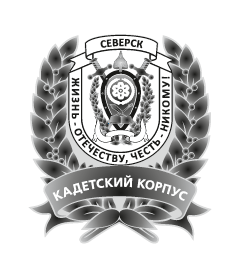 РАБОЧАЯ ПРОГРАММА ПЕДАГОГАСкляренко Натальи Семеновны, педагога-библиотекаряФ.И.О., категориявнеурочной деятельности «Русская словесность»7 класс(1 час в неделю, 34 часов в год)предмет, класс и т.п.Рассмотрено на заседании педагогического советапротокол № 2от «31» августа 2018 г.2018--2019 учебный годПояснительная запискаРабочая программа внеурочной деятельности общеинтеллектуального направления «Русская словесность» в 7 классе составлена на основе программы Р. И. Альбетковой «Основы русской словесности для 5-9 классов», опубликованной в сборнике «Программы для ОУ: Русский язык. 5-9кл., 10-11 кл.» / Сост. Е.И. Харитонова. – М.: Дрофа, 2009. и следующих нормативно-правовых документов:-Федеральный Закон от 29.12. 2012 № 273-ФЗ «Об образовании в Российской Федерации» (ред. от 02.03.2016; с изм. и доп., вступ. в силу с 01.07.2016);- Примерная основная образовательная программа основного общего образования (одобрена федеральным учебно-методическим объединением по общему образованию, протокол заседания от 08.04.2015 № 1/15). - постановление Главного государственного санитарного врача РФ от 29.12.2010 № 189 «Об утверждении СанПиН 2.4.2.2821-10 «Санитарно-эпидемиологические требования к условиям и организации обучения в общеобразовательных учреждениях- приказ Минобрнауки России от 17.12.2010 № 1897 «Об утверждении и введении в действие федерального государственного образовательного стандарта основного общего образования» (в ред. приказа Минобрнауки России от 29.12.2014 № 1644);- письмо Департамента государственной политики в образовании Минобрнауки России от 04.03.2010 № 03-413 «О методических рекомендациях по реализации элективных курсов»;- письмо Департамента общего образования Минобрнауки России от 12.05.2011 № 03-296 «Об организации внеурочной деятельности при введении федерального государственного образовательного стандарта общего образования»;- письмо Минобрнауки России от 25.05.2015 № 08-761 «Об изучении предметных областей: «Основы религиозных культур и светской этики» и «Основы духовно-нравственной культуры народов России»;- письмо Минобрнауки России от 04.09.2015 № 08-1404 «Об отборе организаций, выпускающих учебные пособия»;- письмо Минобрнауки России от 18.03.2016 № НТ-393/08 «Об обеспечении учебными изданиями (учебниками и учебными пособиями).- Учебный план ОГБОУ КШИ «СКК» внеурочной деятельности основного общего образования на 2018-2019 учебный год (приказ № 66 от 31.08.2018 года)Назначение программыНа уроках русского языка и литературы обучающиеся знакомятся с понятиями, которые вошли в программу по словесности, а на внеурочных занятиях больше внимания будет уделяться практической направленности. Это поможет выработать у учащихся умения самостоятельно постигать смысл, выраженный в тексте средствами языка, а также правильно и творчески употреблять язык в собственных высказываниях. Будет сделан упор на взаимодействие учащихся и учителя, а также взаимодействие самих учеников. Ученик станет живым участником образовательного процесса. Это поможет, в соответствии с новыми стандартами, прежде всего, усилить мотивацию ребенка к познанию окружающего мира, продемонстрировать ему, что внеурочные занятия – это не получение отвлеченных от жизни знаний, а наоборот – необходимая подготовка к жизни, её узнавание, поиск полезной информации и навыки ее применения в реальной жизни. Воспитать чуткость к красоте и выразительности русского языка, привить любовь к нему, интерес к его изучению можно разными путями. Данный курс предполагает изучение законов употребления языка, знакомство с изобразительными возможностями русского языка в разных его проявлениях. Словесность в широком смысле слова – это словесное творчество, способность описывать с помощью языка людей, предметы, картины, повествовать о человеческих поступках и событиях, выражать мысли и чувства в разговоре и письменно.В узком смысле слова словесностью называется искусство слова, совокупность произведений устной народной словесности и произведений, созданных писателями.Основное направление внеурочной деятельности – общеинтеллектуальное Актуальность и перспективность курса: Актуальность данной программы определяется прежде всего тем, что обучающиеся познакомятся с некоторыми свойствами языка, позволяющими ему выражать содержание, в частности, с понятиями литературный язык и разговорный язык, научатся различать разговорную и книжную окраску слов и выражений, употреблять слова в соответствии с их окраской; научатся видеть стилистические возможности лексики и грамматики в произведении, а также применять это свойство языка в собственных высказываниях; изучат разновидности употребления языка, его функциональные стили, формы словесного выражения, понятия о стиле и о стилистических возможностях лексики, фразеологии и морфологии, научатся не только понимать значение этих явлений в произведении, но и создавать собственные тексты, используя для выражения мысли средства стилистической окраскиКадеты научатся различать роды и жанры, как устной народной словесности, так и литературных произведений, научатся видеть словесные средства изображения героев в произведениях разных родов и жанров, понимать и оценивать произведения в соответствии с его жанрово-родовой природой; В программу «Русская словесность» вошел ряд понятий, которые изучаются в школе в соответствии с действующими программами по литературе и русскому языку. На  внеурочных занятиях будет осуществляться особый подход к явлениям языка и литературы, рассмотрение их в новой системе.Так, в программе по русскому языку обозначены понятие диалог и правила постановки знаков препинания при прямой речи. В программе по словесности диалог рассматривается как одна из форм словесного выражения содержания, говорится об употреблении диалога в разговорном и книжном языке, в эпическом и драматическом произведениях. В программах по литературе изучаются басни Крылова. В программе басня рассматривается как вид эпического произведения, в котором содержание выражается определенными языковыми средствами.Кроме известных учащимся понятий, в программу по словесности включен ряд новых понятий, например, понятие о словесности, о различных видах авторского повествования, о стилизации и другие. При этом особо следует заметить, что теоретические сведения служат инструментом постижения смысла произведений и опыт изучения употребления различных средств языка в произведениях должен использоваться учащимися в их собственных высказываниях.Новизна данной программы проявляется в двух тенденциях: - усилилась практическая направленность преподавания курса;- произошло сближение преподавания русского языка и литературы.В данной программе предлагается создание учащимися собственного произведения — сказки, рассказа, сценки и др. Цель такого практического освоения состоит в следующем:- в совершенствовании читательских умений;- проба своих сил в творчестве. Программа внеурочной деятельности «Русская словесность» является тематической и ориентирована на обучающихся 7-х  классов ОГБОУ КШИ «СКК»Количество часов в год: 34 часовКоличество часов в неделю: 1 час в неделю. Продолжительность занятия – до 45 минут. Основная цель данного курса состоит в том, чтобы заложить у учащихся основы знаний о русской словесности через раскрытие своеобразия языка художественной литературы, выразительных средств языка, создание собственных текстов, а также знакомство с основными видами и жанрами словесности. К задачам курса относятся: Учить читать и понимать любой текст (в том числе художественный). Учить анализировать текст с учетом поставленной учебной задачи. Учить создавать собственный текст. Учить правильно определять роль ритма и интонации в стихах и прозе. Познакомить детей с родами, видами и жанрами словесности. Раскрыть перед детьми своеобразие языка художественной литературы, выразительных средств. Словесность составляет единое целое с традиционными школьными предметами – русским языком и литературой. И вместе с тем имеет собственные задачи. Если программа по русскому языку определяет изучение строя языка, то программа по словесности – изучение употребления языка. Если программа по литературе рассматривает произведения как создания определѐнных писателей, то программа по словесности – прежде всего как явление искусства словаВедущие методы и приемы:Лекции, беседы, практикумы, то есть формы, требующие не только пополнения теоретических знаний, но и развития практических умений. В программе имеются задания, которые требуют серьёзной самостоятельной работы, исследования материалов, серьёзных выводов. Обучающиеся могут попробовать свои силы в творчестве: создать рассказ, стихотворение, сценку, написать эссе.Методы стимулирования и мотивации ученика:Методы контроля и самоконтроля:Планируемые результаты освоения конкретного курсаРабота в соответствии с поставленными целями и задачами даст представление ученикам о богатстве, красоте и выразительности русского языка, поэтому итогом изучения курса словесности должны стать следующие приобретенные детьми умения и навыки: личностные: овладение навыками адаптации в различных жизненных ситуациях,развитие самостоятельности и личной ответственности за свои поступки; развитие этических чувств, доброжелательности и эмоционально-нравственной отзывчивости; метапредметные:овладение навыками чтения произведений писателей разных стран; логическими действиями сравнения, анализа, обобщения, классификации; умением слушать собеседника, вести диалог и аргументировать свою точку зрения; предметные: овладение навыками анализа произведения литературы; умением ориентироваться в мире  литературы, выбирать книги, писать отзывы и рецензии на литературные произведения и кинофильмы.Содержание курсаУчебно-тематическое планированиеИнформационно – методическое обеспечение Дополнительная литература для учителя 1. Альбеткова Р.И. Русская словесность. Пособие для учителя. М.: Дрофа, 20082. Альбеткова Р.И. Методические рекомендации к учебнику «Русская словесность. От слова к словесности». М.: Дрофа, 2008 3. Русская словесность: Научно-теор. и метод. журнал. – М.: Шк. пресса, 1993-2018Дополнительная литература для учащихся 1. Альбеткова Р.И. Русская словесность: Уч. пос. для 7 кл. - М.: Дрофа, 2008 2. Арсирий А.Т. В страну знаний – с дедом Всеведом: Зан. материалы по рус. языку. - М.: Дрофа, 2007. 3. Львова С.И. «Позвольте пригласить вас…», или речевой этикет.- М.: Дрофа, 2007 4. Шанский Н.М. Лингвистические детективы. М.: Дрофа, 2007.«Согласовано»Руководитель ШМО_______/_______________ ФИОПротокол №1от «24» августа 2018г.«Согласовано»Заместитель директора по УВР ОГБОУ КШИ «Северский кадетский корпус»_______/ Емельянова Е.Ю.	/ФИО«24» августа 2018г.«УТВЕРЖДАЮ»Директор ОГБОУ КШИ «Северский кадетский корпус»___________/ А.О. Окунев	/ФИОПриказ № 66-од от «31» августа 2018г.Разновидность методаПриемыЭмоциональныйПоощрение, создание ситуации успеха, свободный выбор успехаПознавательныйСоздание проблемной ситуации, побуждение к поиску альтернативных решений, выполнение творческих заданий, выполнение заданий на смекалкуВолевойПредъявление учебных требований, информация об обязательных результатах обучения, прогнозирование будущей деятельности.СоциальныйДемонстрация заинтересованности результатами своей работыРазновидность методаПриемыУстныйИндивидуальный опрос, «тихий опрос».ПисьменныйСоздание собственных текстов: сказок, сценок, рассказов, басен.№ раз-де-лаНаименование разделаКол-во часовСроки изуче-нияХарактеристика основных содержательных линийТема практи-ческих и творчес-ких работВид контроля1Слово и словесность. Цели и задачи курса 13-08.09Язык и слово. Цели и задачи курса. Русская словесность, еѐ происхождение и развитие.Текущий контроль2Разновидности употребления языка.(3ч.)310.09-29.09Разговорный язык, его особенности. Литературный язык. Язык художественной литературы как особая разновидность употребления языка.Устные сообщения, взаимопроверка3Формы словесного выражения.(3ч.)301.10-20.10Устная и письменная форма словесного выражения. Диалог и монолог в нехудожественных видах письменности. Стихотворная и прозаическая формы словесного выраженияСоздание собствен-ного сказа.Соз-дание устного монолога в научном стиле.Устный опрос. Создание собственных текстов4Стилистическая окраска слова. Стиль. (2ч.)222.10-03.11Стилистические возможности лексики и фразеологии. Стиль как разновидность употребления языка.Создание стилизации и пародииУстный опрос. Создание собственных текстов5 Произведение словесности. Роды, виды и жанры произведений словесности. 112.11-17.11Понятия рода, вида и жанра.Индивидуаль-ный опрос6 Устная народная словесность, её виды и жанры. (3ч.)319.11-08.12Эпические виды народной словесности. Лирические виды народной словесности. Драматические виды народной словесности.Устный опрос. Самоконтроль7Духовная литература, её жанры.(3ч.)310.12-29.12Библия: уникальность жанра этой Книги. Жанры библейских книг. Своеобразие стиля Библии.Индивидуаль-ный опрос8Эпические произведения, их виды.(5ч.)514.01-16.02Виды эпических произведений. Литературный герой в рассказе и повести. Языковые средства изображения характера. Сюжет рассказа и повести. Этапы сюжета. Композиция рассказа и повести. Автор и рассказчик в эпическом произведении.Создание собственных текстов9 Лирические произведения, их виды.(4ч.)418.02-16.03Виды лирики. Своеобразие языка лирического произведения. Лирический герой. Композиция лирического стихотворения.Сочинение-эссеСоздание собственных текстов10Драматические произведения, их виды. (3ч.)318.03-23.03, 01.04-13.04Виды драматического рода словесности. Герои драматического произведения и языковые способы их изображения. Особенности драматического конфликта, сюжета и композиции.Сочинение: анализ эпизода пьесы.Создание собственных текстов11Лиро-эпические произведения, их виды. (4ч.)415.04-11.05Лиро-эпические виды и жанры. Черты эпического рода словесности в балладе и поэме. Повести в стихах и стихотворения в прозе. Значение стихотворной или прозаической формы словесного выражения содержания произведения.Сочинение-рассужде-ние о героях баллады и поэмы.СамоконтрольСоздание собственных текстов12Взаимовлияние произведений словесности. (2ч.)213.05-25.05Цитата, эпиграф, реминисценция. Использование пословицы и загадки, героев и сюжетов народной словесности в произведениях русских писателейУстный опросИтого 34№ занятийТема занятийДата Описание примерного содержания занятийХарактеристика основных видов деятельностиОборудование Язык и слово. 1 часЯзык и слово. 1 часЯзык и слово. 1 часЯзык и слово. 1 часЯзык и слово. 1 часЯзык и слово. 1 час1Язык и слово. Цели и задачи курса. Русская словесность, еѐ происхождение и развитие.Работа со словарями различного типа; обогащение 
словарного запаса; определение темы и основной мысли произведения; выразительное чтение произведений. Осознанное, творческое чтение статьи учебникаВыразительное комментированное чтение Словарно-лексическая работаРазновидности употребления языка. 3 часаРазновидности употребления языка. 3 часаРазновидности употребления языка. 3 часаРазновидности употребления языка. 3 часаРазновидности употребления языка. 3 часаРазновидности употребления языка. 3 часа234Разговорный язык, его особенности. Литературный язык. Язык художественной литературы как особая разновидность употребления языка. Работа со словарями. 
Различение разговорного языка и разновидностей 
литературного языка, их употребление. Создание текстов официально-делового, научного 
и публицистического стилей. Понимание роли употребления разновидностей языка в 
художественном произведении. Выразительное чтение Различные виды пересказаСловарьТексты художествен-ных произведе-ний Формы словесного выражения. 3 часаФормы словесного выражения. 3 часаФормы словесного выражения. 3 часаФормы словесного выражения. 3 часаФормы словесного выражения. 3 часаФормы словесного выражения. 3 часа567Устная и письменная форма словесного выражения. Диалог и монолог в нехудожественных видах письменности. Стихотворная и прозаическая формы словесного выражения Выразительное чтение повествования, описания, 
рассуждения, диалога в художественном произведении. Рассказывание о событии. Выразительное чтение сказа. Создание рассказа о событии от лица героя с сохранением особенностей его речи. Выразительное чтение стихов и прозы. Создание устного монолога в научном стиле. Различение слов по их стилистической окраске.Тексты художественных произведе-нийСтилистическая окраска слова. 2часаСтилистическая окраска слова. 2часаСтилистическая окраска слова. 2часаСтилистическая окраска слова. 2часаСтилистическая окраска слова. 2часаСтилистическая окраска слова. 2часа89Стилистические возможности лексики и фразеологии. Стиль как разновидность употребления языка. Работа со словарями. Употребление стилистически окрашенных слов. Понимание стилистической выразительности различных средств языка и умение передать свое понимание в выразительном чтении произведения. Создание стилизации и пародии. Ответы на вопросы, раскрывающие знание и понимание профессионализмовСловарь Произведение словесности. Роды, виды и жанры произведений словесности.1 часПроизведение словесности. Роды, виды и жанры произведений словесности.1 часПроизведение словесности. Роды, виды и жанры произведений словесности.1 часПроизведение словесности. Роды, виды и жанры произведений словесности.1 часПроизведение словесности. Роды, виды и жанры произведений словесности.1 часПроизведение словесности. Роды, виды и жанры произведений словесности.1 час10Понятия рода, вида и жанра Различение родов словесности. Определение вида и жанра произведения. Лексическая работа, сообщения учителя и учащихся,Устная народная словесность, её виды и жанры. 3 часаУстная народная словесность, её виды и жанры. 3 часаУстная народная словесность, её виды и жанры. 3 часаУстная народная словесность, её виды и жанры. 3 часаУстная народная словесность, её виды и жанры. 3 часаУстная народная словесность, её виды и жанры. 3 часа111213Эпические виды народной словесности. Лирические виды народной словесности. Драматические виды народной словесности Умение видеть особенности словесного выражения содержания в разных родах и видах народной словесности, понимание их идейно-художественного своеобразия. Выразительное чтение произведений разных видов народной словесности. Создание простого тематического планаТексты художественных произведе-нииДуховная литература. Её виды и жанры – 3 часаДуховная литература. Её виды и жанры – 3 часаДуховная литература. Её виды и жанры – 3 часаДуховная литература. Её виды и жанры – 3 часаДуховная литература. Её виды и жанры – 3 часаДуховная литература. Её виды и жанры – 3 часа141516Библия: уникальность жанра этой Книги. Жанры библейских книг. Своеобразие стиля Библии Чтение Библии. Понимание библейских текстов в соответствии с их жанровой спецификой. Понимание обобщенного смысла библейского повествования. Умение видеть своеобразие стиля в различных библейских текстах. Умение заметить использование жанров и стиля Библии в различных произведениях словесности Ответы на вопросы, раскрывающие знание и понимание текста.Библия Эпические произведения, их своеобразие и виды. 5 часовЭпические произведения, их своеобразие и виды. 5 часовЭпические произведения, их своеобразие и виды. 5 часовЭпические произведения, их своеобразие и виды. 5 часовЭпические произведения, их своеобразие и виды. 5 часовЭпические произведения, их своеобразие и виды. 5 часов1718192021Виды эпических произведений. Литературный герой в рассказе и повести. Языковые средства изображения характера.Сюжет рассказа и повести. Этапы сюжета. Композиция рассказа и повести. Автор и рассказчик в эпическом произведении. Понимание характера литературного героя с учетом всех средств его изображения. Выразительное чтение и пересказ эпизода с употреблением различных средств изображения характера. Сочинение: характеристика героя и сравнительная характеристика нескольких героев. Использование в нем различных средств словесного выражения содержания. Словарно-лексическая работа Вопросы и задания пересказ Определить главную мысль текста.Сообщение учителя и учащихся, исследовательская работа с текстом, составление комментариев «трудных» слов выразительных средств в юмористическом произведении, работа с иллюстрациями.Тесты художественных произведенийЛирические произведения, их виды. 4 часаЛирические произведения, их виды. 4 часаЛирические произведения, их виды. 4 часаЛирические произведения, их виды. 4 часаЛирические произведения, их виды. 4 часаЛирические произведения, их виды. 4 часа22232425Виды лирики. Своеобразие языка лирического произведения. Лирический герой. Композиция лирического стихотворения. Понимание смысла лирического произведения на основе наблюдений над словесными средствами выражения его содержания. Умение передать в выразительном чтении идейно-художественное своеобразие стихотворения. Сочинение-эссе, раскрывающее личное впечатление о стихотворении, об использовании специфических средств изображения и выражения, присущих лирическому произведению. Целенаправленный поиск информации на основе знания ее источников и умения работать с ними, нахождение выразительных средств в юмористическом произведении, работа с иллюстрациямиИллюстрации Драматические произведения, их виды. 3часаДраматические произведения, их виды. 3часаДраматические произведения, их виды. 3часаДраматические произведения, их виды. 3часаДраматические произведения, их виды. 3часаДраматические произведения, их виды. 3часа262728Виды драматического рода словесности. Герои драматического произведения и языковые способы их изображения. Особенности драматического конфликта, сюжета и композиции. Понимание характера героя драматического произведения с учетом различных языковых средств его изображения. Выразительное чтение драматического произведения. Создание режиссерского плана эпизода. Создание сценки с использованием специфических языковых средств драматического рода словесности. Сочинение: анализ эпизода пьесы. Сообщение учителя, беседа, работа с иллюстрациями, лексическая работаОтветы на вопросы, раскрывающие знание и понимание текста произведения. Выразительное чтениеТексты художественных произведенииЛиро-эпические произведения, их виды.4 часаЛиро-эпические произведения, их виды.4 часаЛиро-эпические произведения, их виды.4 часаЛиро-эпические произведения, их виды.4 часаЛиро-эпические произведения, их виды.4 часаЛиро-эпические произведения, их виды.4 часа303132Лиро-эпические виды и жанры. Черты эпического рода словесности в балладе и поэме. Повести в стихах и стихотворения в прозе. Значение стихотворной или прозаической формы словесного выражения содержания произведения. Понимание смысла произведений лиро-эпических жанров: их героев и сюжета, созданных посредством языка, стихотворной или прозаической формы выражения. Выразительное чтение лиро-эпических произведений. Сочинение-рассуждение о героях баллады и поэмы. Целенаправленный поиск информации на основе знания ее источников и умения работать с ними. Составление плана и написание отзывов о произведенияхТексты художественных произведе-нийВзаимовлияние произведений словесности 2 часаВзаимовлияние произведений словесности 2 часаВзаимовлияние произведений словесности 2 часаВзаимовлияние произведений словесности 2 часаВзаимовлияние произведений словесности 2 часаВзаимовлияние произведений словесности 2 часа3334Цитата, эпиграф, реминисценция. Использование пословицы и загадки, героев и сюжетов народной словесности в произведениях русских писателей. Понимание смысла использования чужого слова в произведениях словесности. Умение передать это понимание в выразительном чтении произведений. Использование мотивов народной словесности в собственном литературном творчестве. Целенаправленный поиск информации на основе знания ее источников и умения работать с ними. Ответы на вопросы, раскрывающие знание и понимание текста